UNIVERSIDADE FEDERAL DO RIO GRANDE - FURG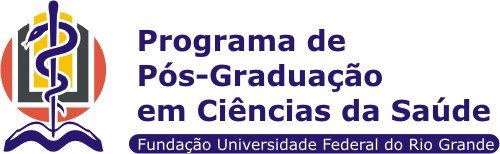 FACULDADE DE MEDICINAPROGRAMA DE PÓS-GRADUAÇÃO EM CIÊNCIAS DA SAÚDEMESTRADO E DOUTORADO EM CIÊNCIAS DA SAÚDEFICHA DE ATUALIZAÇÃO DE DADOS(   ) Mestrado      (   ) DoutoradoNome: .............................................................................................................................................Nº Matrícula: ..................................Endereço: ......................................................................................................................................Telefone fixo: (....) ......................................     Celular: (....)  .......................................E-mail: ...........................................................................................................................Orientador (a): ........................................................................................................Co-Orientador (a): ...................................................................................................Título Projeto/Dissertação: .....................................................................................................A Dissertação/Tese está ligada a algum projeto de pesquisa? Qual? ................................................................................................................................................Recebe algum tipo de financiamento para a realização de projeto? Qual? ................................................................................................................................................Formação da Graduação: ...........................................................   Ano:....................................Instituição da Graduação: ........................................................................................................Possui vínculo empregatício? Qual?(    ) CLT	(    ) Servidor público		(    ) Aposentado		(    ) Colaborador(    ) Bolsa de FixaçãoSe possuir, qual instituição de vínculo?(    ) Empresa pública ou estatal	(    ) Empresa privada(    ) Instituição de Ensino e Pesquisa	(    ) OutrosApós titular, qual a sua expectativa de atuação?(    ) Ensino e pesquisa	(    ) Pesquisa(    ) Empresas 	(     ) Profissional autônomo        (    ) Outros